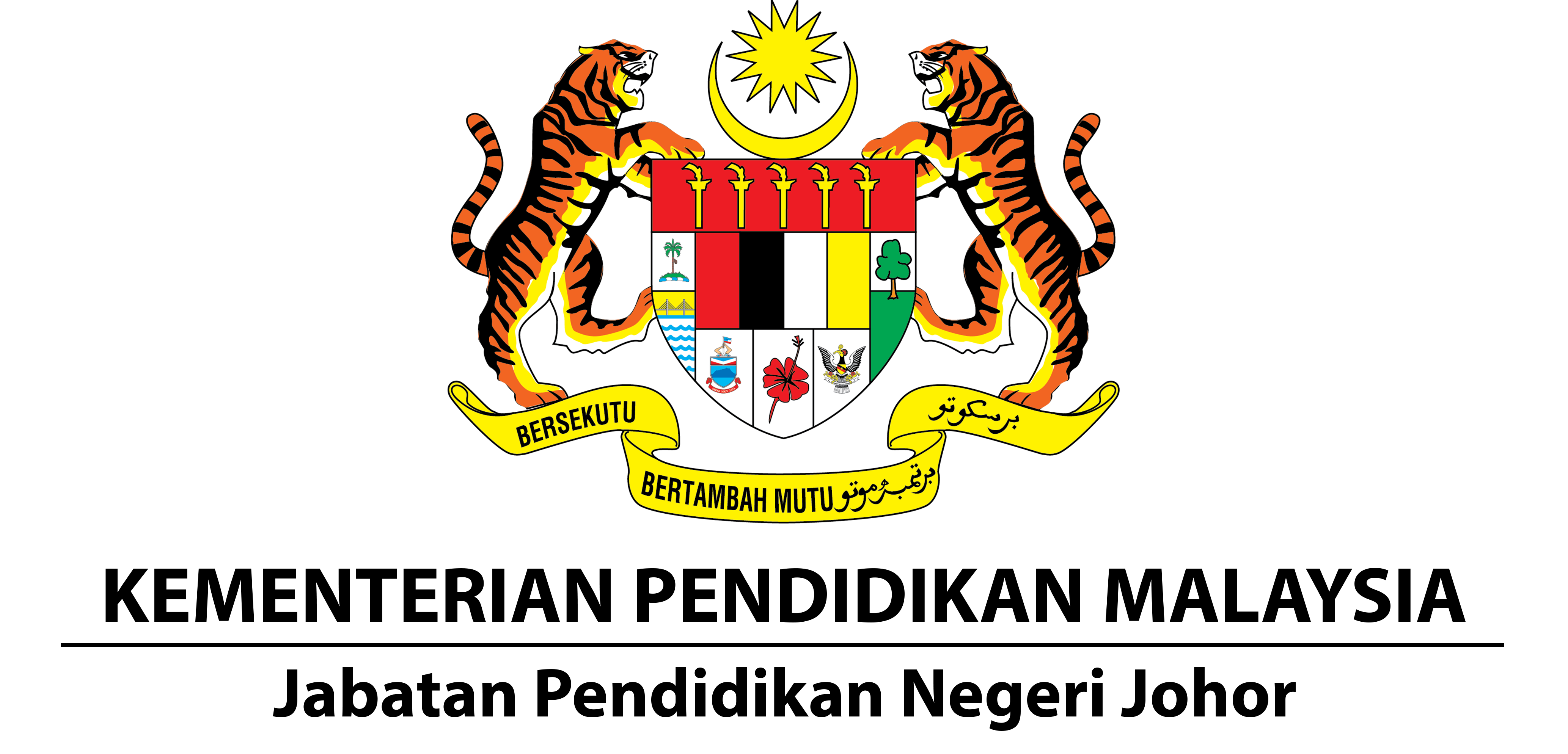 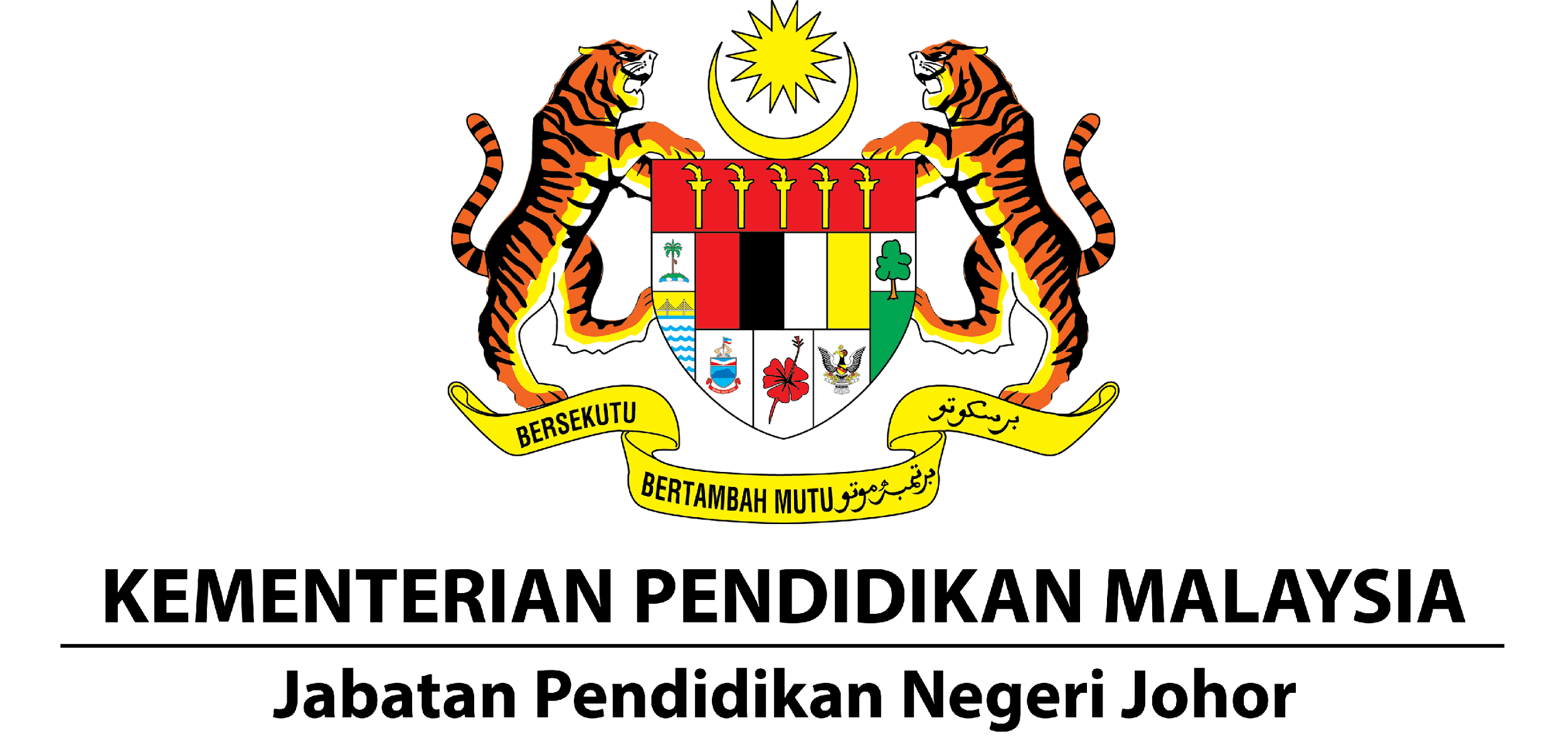 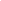 Pembaharuan SPP, Permit Pengelola, Permit Pekerja dan Permit Mengajar MESTI dibuat serentak mulai 1 Oktober setiap tahun semasa.Sila tandakan [ √ ] bagi setiap dokumen sokongan yang disertakan. Pastikan resit pembayaran permohonan di sertakan. Permohonan tidak akan diproses sekiranya pembayaran belum dibuat. *Tandakan TB jika TIDAK BERKAITANPANDUAN PEMOHONBUTIRAN INSTITUSINama IPS______________________________________________________________________________________________________________________________________________________________________________________________________________________________________________________________________________________________________________________________________________________________________________________________________________________________________________________________________________________________________________________________________________________________________________________________________________________________________________________________Kod IPSJNama Pengerusi______________________________________________________________________________________________________________________________________________________________________________________________________________________________________________________________________________________________________________________________________________________________________________________________________________________________________________________________________________________________________________________________________________________________________________________________________________________________________________________________Daerah____________________________________________________________________________________________________________________________________________No Tel HP Pengerusi01-Lokasi Pengambilan Dokumen [Sila tandakan √]Lokasi Pengambilan Dokumen [Sila tandakan √]PPDPPDPPD[           ][           ][           ]No Tel HP Pengerusi01-Lokasi Pengambilan Dokumen [Sila tandakan √]Lokasi Pengambilan Dokumen [Sila tandakan √]JPNJPNJPN[           ][           ][           ]PEMBAHARUAN TAHUNAN SIJIL PERAKUAN PENDAFTARAN (TADIKA)PEMBAHARUAN TAHUNAN SIJIL PERAKUAN PENDAFTARAN (TADIKA)PEMBAHARUAN TAHUNAN SIJIL PERAKUAN PENDAFTARAN (TADIKA)PEMBAHARUAN TAHUNAN SIJIL PERAKUAN PENDAFTARAN (TADIKA)BILJENIS DOKUMENTANDAKAN[ √ ]CATATAN1Sijil Perakuan Pendaftaran Asal2Resit Pembayaran Permohonan3Permit Pengerusi dan ALP Asal3Permit Pekerja Asal (jika berkaitan)4Permit Mengajar Asal5Surat Akuan Tiada Perubahan6Salinan Surat Sokongan 3 Agensi (PBT, Bomba, Kesihatan)PEMBAHARUAN 5 TAHUN SIJIL PERAKUAN PENDAFTARAN (LAIN-LAIN IPS)PEMBAHARUAN 5 TAHUN SIJIL PERAKUAN PENDAFTARAN (LAIN-LAIN IPS)PEMBAHARUAN 5 TAHUN SIJIL PERAKUAN PENDAFTARAN (LAIN-LAIN IPS)PEMBAHARUAN 5 TAHUN SIJIL PERAKUAN PENDAFTARAN (LAIN-LAIN IPS)BILJENIS DOKUMENTANDAKAN[ √ ]CATATAN1Sijil Perakuan Pendaftaran Asal2Resit Pembayaran Pembaharuan3Permit Pengerusi dan ALP Asal3Permit Pekerja Asal (jika berkaitan)4Permit Mengajar Asal5Laporan Instrumen Pemantauan & Pembaharuan (dapatkan dari Pegawai Swasta Daerah)6Salinan Surat Sokongan 3 Agensi (PBT, Bomba, Kesihatan)PEMBAHARUAN TAHUNAN PERMIT PENGELOLA, PERMIT PEKERJA & PERMIT MENGAJARPEMBAHARUAN TAHUNAN PERMIT PENGELOLA, PERMIT PEKERJA & PERMIT MENGAJARPEMBAHARUAN TAHUNAN PERMIT PENGELOLA, PERMIT PEKERJA & PERMIT MENGAJARPEMBAHARUAN TAHUNAN PERMIT PENGELOLA, PERMIT PEKERJA & PERMIT MENGAJARBILJENIS DOKUMENTANDAKAN[ √ ]CATATAN1Salinan Sijil Pendaftaran Perakuan2Resit Pembayaran Pembaharuan3Permit Pengerusi dan ALP Asal*4Permit Pekerja Asal*5Permit Mengajar Asal*